Colour and write.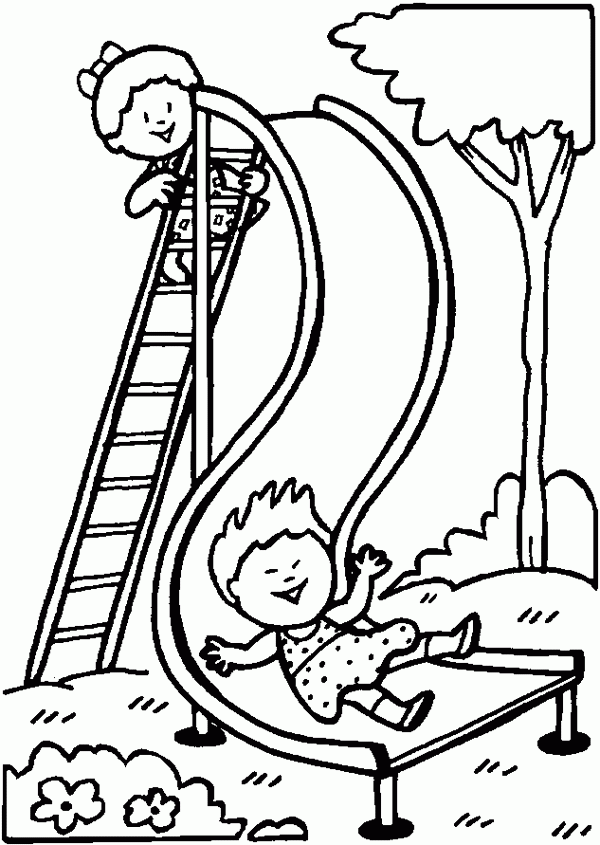 a)  Where are the girls?                     The girls are in the  p______________b) Where are the girls?                       The girls are on the s______________                b) Where is the slide?                          The slide is next to the _____________  2. Arrange the words in the correct order.boys / the / Are / the / in / playground?          ________________________________Are / friends / the / the / sand / in?                 __________________________________ Is / Ann / the / on / slide?                                  ___________________________________on / the / Is / tree / the / kite?                           ___________________________________Answer keya) playground b) slide c) tree.Are the boys in the playground? Are the friends in the sand? Is Ann on the slide? Is the kite on the tree?Name: ____________________________    Surname: ____________________________    Nber: ____   Grade/Class: _____Name: ____________________________    Surname: ____________________________    Nber: ____   Grade/Class: _____Name: ____________________________    Surname: ____________________________    Nber: ____   Grade/Class: _____Assessment: _____________________________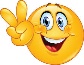 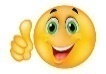 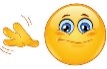 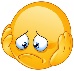 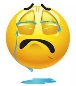 Date: ___________________________________________________    Date: ___________________________________________________    Assessment: _____________________________Teacher’s signature:___________________________Parent’s signature:___________________________